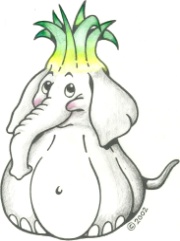 Dear Potential Sponsor,								April 20, 2016	The North Plains Events Association is preparing to celebrate the 19th annual Elephant Garlic Festival, August 12, 13, & 14, 2016.  This year it is all about the many uses of Garlic. The Elephant Garlic Festival attracts over 20,000 people to North Plains and generates continued growth and enthusiasm for our community.  This three-day festival is North Plains “Signature” event, it immerses people in a diverse selection of entertainment, food, arts & crafts and GARLIC.  Some highlights of the festival are:Handcrafted Arts & Crafts		Various Food Booths			Music & Entertainment10K Run & 5K Walk			Motorcycle show			Beer & Wine GardenThe festival is a collaborative effort between the North Plains Events Association and the City of North Plains.  Organizations such as the North Plains Knights of Pythias and the North Plains Christian Church provide volunteers who make this premier festival possible.  The North Plains Elephant Garlic Festival proudly supports the local economic community, as well as charitable organizations.  In 2010, the North Plains Elephant Garlic Festival was rated 10th in the top ten garlic festivals around the world and in 2011 the Washington County Visitors Association presented the festival with the Essence of Washington County Events & Festivals Award for its outstanding contributions to the Washington County tourism industry.    As we continue to strive to make each year better, we must reach out to you for your financial support. Your sponsorship is important and will allow us to continue creating an atmosphere that is fun, positive and family friendly.  North Plains prides itself on this “Signature event” and we welcome the opportunity of working with you. As a prominent member of our community, the NPEA would appreciate your financial support for the 2016 North Plains Elephant Garlic Festival.  Our success is yours too.  Patti Burns							Teri LenahanFestival Coordinator						Sponsorship CoordinatorPatti.funstinks@gmail.com					teri.funstinks@gmail.com503 647-2619							503-310-7512							2016 Sponsorship OpportunitiesAs a Festival Sponsor, your company name & logo will be featured on all printed materials, the festival t-shirt and the official festival website. Please indicate your desired level of sponsorship along with a check made payable to North Plains Events Association and mail it to the provided address. Premier Sponsor (1) - $6,500Exclusive media & press release coverage identifying your company as a Premier SponsorYour customized business message will be announced four times each dayUp to three company provided banners will be displayed all three daysOne framed festival posterYou will receive 6 festival t-shirts. Please provide the number for each size: _____S _____M _____L _____XL _____XXLMajor Sponsors - $4,000Media & press release coverage identifying your company as a Major SponsorOne company provided banner will be displayed all three daysOne framed festival posterYou will receive 4 festival t-shirts. Please provide the number for each size: _____S _____M _____L ____XL _____XXLParade Sponsors - $1,500As a Parade Sponsor, your company provided banner, or if you choose to enter a float, will lead the parade (Saturday, August 13, 2016)Your company provided banner will be displayed all three daysOne framed festival posterYou will receive 3 festival t-shirts. Please provide the number for each size: ____S ____M ____L ____XL ____XXLMusic Sponsors - $750As a Music Sponsor, your company provided banner will be displayed on the stage all three daysOne famed festival posterYou will receive 2 festival t-shirts. Please provide the number for each size: ____S ____M ____L ____XL ____XXLChildren’s Entertainment Sponsors - $500Your company provided banner will be displayed in the Children’s Entertainment area all three daysOne festival posterYou will receive 2 festival t-shirts. Please provide the number for each size:____S ____M ____L ____XL ____XXLTransportation Sponsors - $300We have contracted with Ride Connection to provide free round-trip transportation from the end of the Max line in Hillsboro to our Festival.Your company provided banner will be displayed at the pick-up/drop-off points and will be displayed all three daysOne festival posterYou will receive 2 festival t-shirts. Please provide the number for each size: ____S ____M ____L ____XL ____XXLPatron - $100Your name and/or business name will be displayed all three daysT-Shirt Advertising - $150 w/ Name and LogoYou and/or your business name will be printed on the back of the festival t-shirtOne festival posterYou will receive 1 festival t-shirt. Please provide size:_____S _____M _____L _____XL _____XXLT-Shirt Advertising - $50 w/ Name Only Your business name will be listed on the back of the festival T-shirtYou will receive 1 festival t-shirt. Please provide size:_____S _____M _____L _____XL _____XXLName Company: ___________________________________________________________________________Contact Person_____________________________________________________________________________Mailing address: _________________________________________ City/ST/Zip: _______________________Best phone number to reach you: _____________________    Donation Amount: _________________Email address: ______________________________________________________________________________Web address:_______________________________________________________________________________Elephant Garlic Festival / NPEAAttn: Patti BurnsPO Box 484North Plains, Oregon 97133**Please, make checks payable to NPEAWe ask that all sponsorship be submitted before June 1st 2016 for advertising purposes.